Флагманы образованияЦель проекта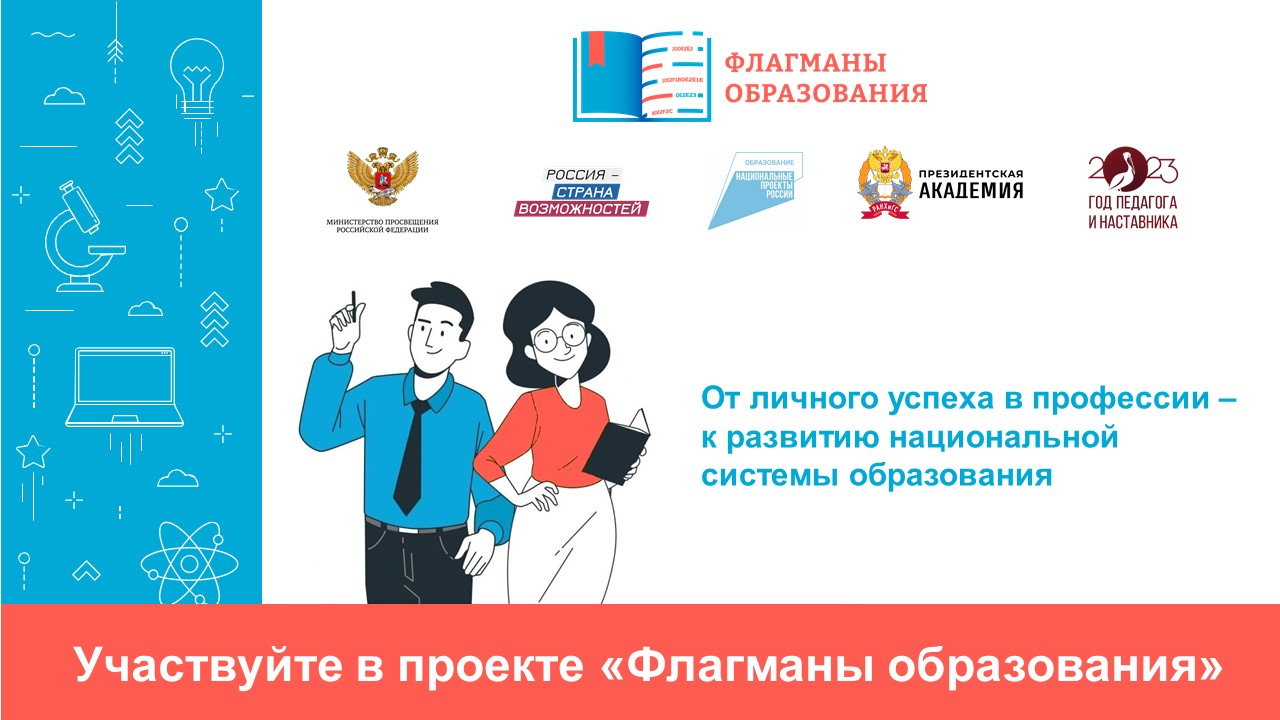 Создание условий формирования кадрового резерва для системы образования Российской Федерации.Задачи проектапредоставить возможности каждому участнику проекта определить индивидуальный уровень сформированности надпрофессиональных компетенций и специальных (профессиональных) знаний;создать условия для формирования и развития надпрофессиональных компетенций и специальных (профессиональных) знаний;выявить наиболее мотивированных и подготовленных участников Проекта для их рекомендации в кадровый резерв системы образования;создать условия для развития и продвижения экспертного потенциала участников проекта.Категории участниковСтуденты (18+)Педагоги и управленцы в сфере образованияЭтапы конкурса с датами проведения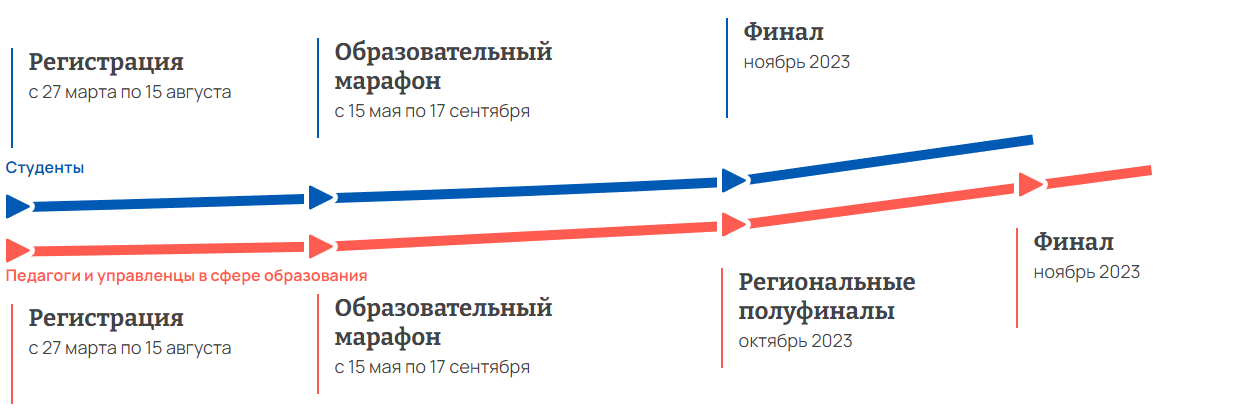 